Istituto d’istruzione Superiore ”E. Fermi”Classe 2A et 2E Quiz sur le projet eTwinning 2016-2017Quel est le titre de notre projet?Quels sont ses objectifs?Est-ce que vous croyez pouvoir les atteidre? Motivez votre réponse.Pourquoi il s’agit d’un projet multidisciplinaire ? Quel sera l’apport de chaque matière?Quelles activités vous allez faire en 2017 ?Quelles sont les nationalités de nos parténaires? Quelle est la capitale de leur pays?Dans quelles  villes habitent-ils?Indiquez-les sur la carte muette de l’Europe.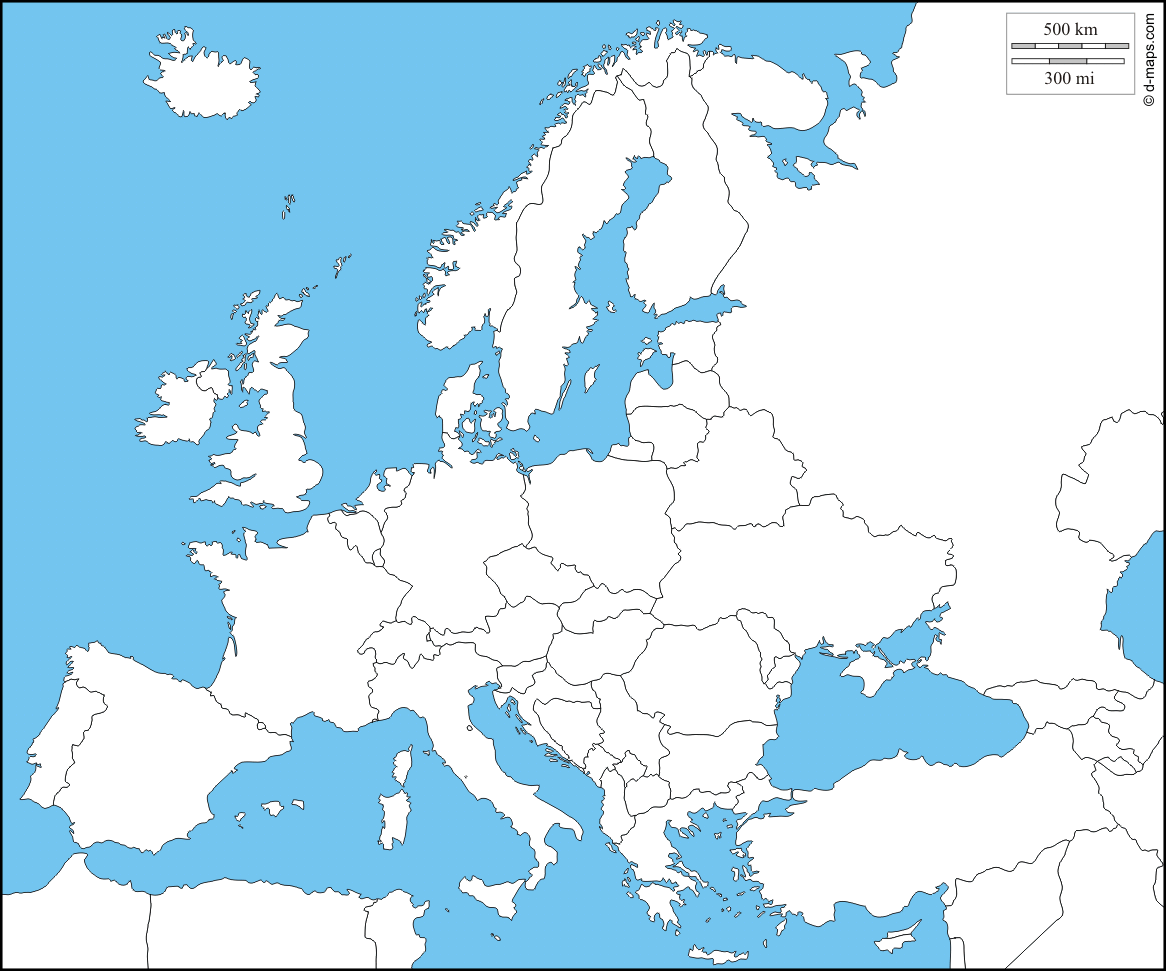 Combien d’élèves participent au projet (indiquez le nombre total de chaque classe)?Qu’est-ce que vous avez appris sur leurs gouts culinaires? Est-ce qu’ils sont différents des vôtres? Oui, non, motivez votre réponse.Quels sont les outils numériques utilisés jusqu’à maintenant dans le projet ? est-ce que vous les connaissiez?